Приложение № 1 к постановлению Главы Полевского городского округаот 29.02.2016   № 305Отчет за первое полугодие 2021 г.о деятельностиМБОУ ПГО «СОШ № 16 №»по антикоррупционному воспитанию Работа по антикоррупционному воспитанию осуществляется по утверждённому плану, с учетом дистанционного обучения:Обеспечение права граждан на доступ к информации:- Использование прямых телефонных линий с директором МБОУ ПГО «СОШ № 16» в целях выявления фактов вымогательства, взяточничества и других проявлений коррупции, а также для более активного привлечения общественности к борьбе с данными правонарушениями.- Организация личного приема граждан (после отмены дистанционного обучения) директором школы - Организация систематического контроля за получением, учетом, хранением, заполнением и порядком выдачи документов государственного образца об основном общем образовании. Определение ответственности должностных лиц.- Усиление контроля за недопущением фактов неправомерного взимания денежных средств с родителей (законных представителей) и т.д.Обеспечение открытости деятельности образовательного учреждения:- Проведение Дней открытых дверей в школе.- Модернизация нормативно-правовой базы деятельности школы, в том числе в целях совершенствования единых требований к обучающимся, законным представителям и работникам ОО- Работает раздел «Противодействие коррупции», размещенный на официальном сайте организации в информационно-коммуникационной сети «Интернет». Количество материалов, размещенных в указанном разделе по вопросам антикоррупционного просвещения обучающихся в первом полугодии 2021 г. 8и т. д. Антикоррупционное образование:- Изучение проблемы коррупции в государстве в рамках тем учебной программы на уроках обществознания;- Проведение серии классных часов;-Встречи с представителя правоохранительных органов и т. д. Работа с педагогами:-Корректировка планов мероприятий по формированию антикоррупционного мировоззрения обучающихся;- Знакомство вновь принятых сотрудников с распоряжениями администрации и т. д.Работа с родителями:- Размещение на сайте ОУ правовых актов антикоррупционного содержания- Участие в публичном отчете школы.-Раздача буклетов для родителей Антикоррупционной направленности и т. д.Оформлена и своевременно пополняется документацией папка «Антикоррупционное воспитание».  Своевременно проводятся заседания комиссии по противодействию коррупции.В школе имеется стенд, посвящённый проблемам коррупции.Мероприятиях по формированию антикоррупционного поведения школьниковза первое полугодие 2020 г. МБОУ ПГО «СОШ № 16»: Общее количество проведенных мероприятий, из них с использованием интернетпространства – 12В первом полугодии 2021 г. не было зафиксировано ни одного обращения граждан о наличии у них информации о фактах коррупции.Вопрос антикоррупционной направленности «Конфликт интересов» рассмотрен на совещании педколлектива 19.04.2019 г.  Выявленные недостатки:Результаты деятельности школы по данному направлению в первом полугодии 2021 не своевременно освещались на сайте школы.  Причина – большая загруженность специалиста, в связи с восстановлением работы сайта после дистанционного обучения во2 четверти 2020 – 2021 уч. года.Председатель комиссии по противодействию коррупцииЦарегородцева Е.В.  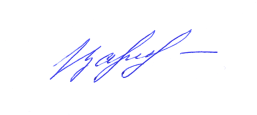 МероприятияКлассКол-во часовКол-во человек1.Выставка книг в библиотеке «Нет коррупции!»2. Проведение серии классных часов:-Мои обязанности. (5-8 классы)-Я- гражданин. (1-8 классы)-Потребности и желания. (1-4 класс).- Правовое воспитание и борьба с коррупцией. (9 классы)-Источники и причины коррупции. (9 классы)-Обучающиеся против коррупции. (5-8 классы)-Условия эффективного противодействия коррупции. (5-9 классы)- Воспитание нетерпимого отношение к коррупции (9 классы)3. Анкетирование для старшеклассников «Что ты знаешь о коррупции?»4.Онлайн Конкурс среди учащихся на лучший проект антикоррупционной направленности5-91-98-99Январь - мартЯнварь - март35Март1Апрель15020032035 17